Activity 1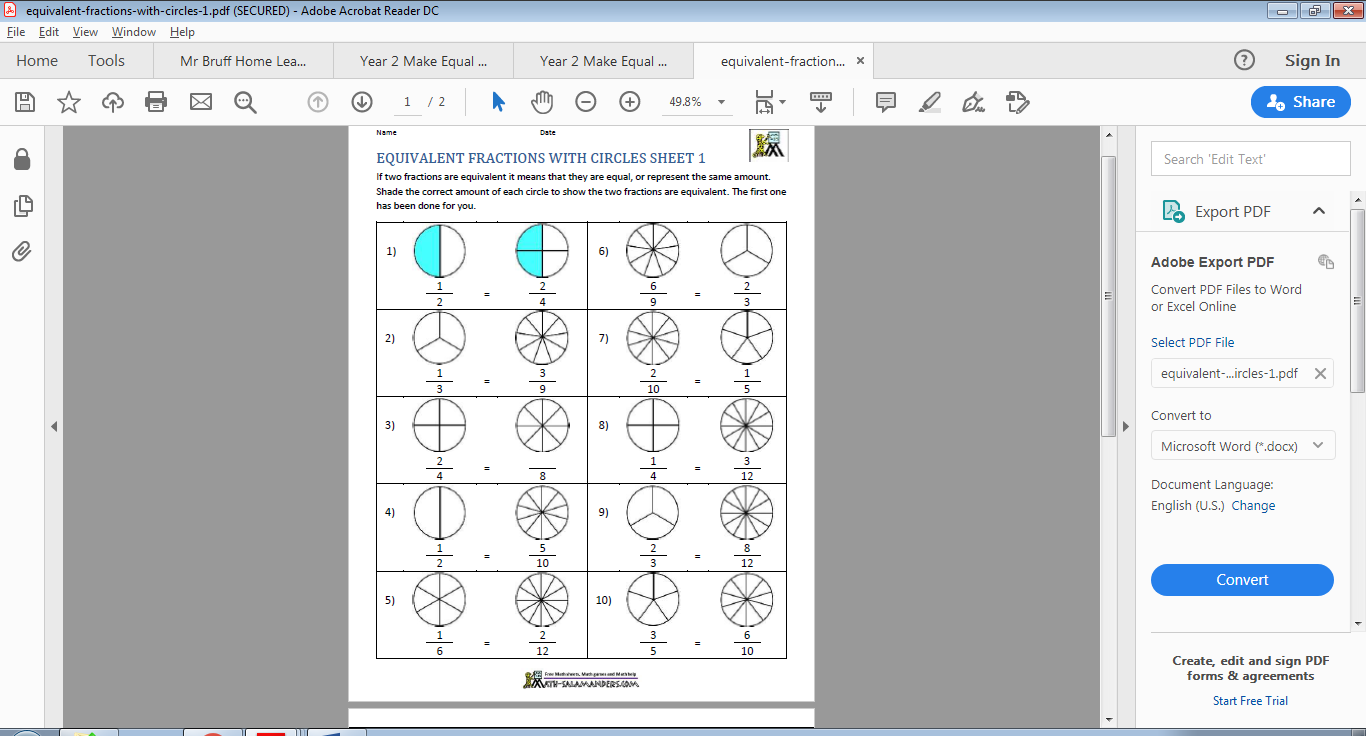 Challenge 2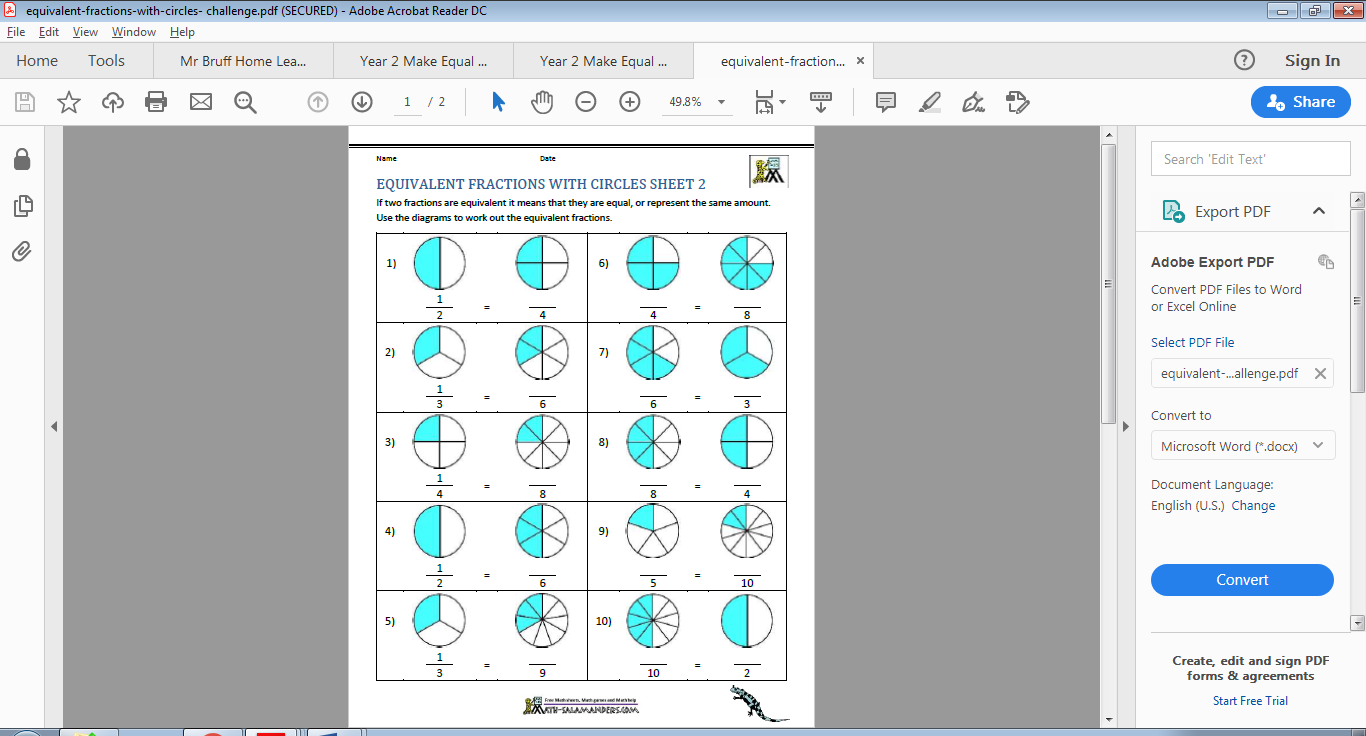 